TYTUŁ W JĘZYKU POLSKIMTYTUŁ W JĘZYKU ANGIELSKIMJan Kowalski1¸ Imię i nazwisko 2. autora2¸ Imię i nazwisko 3. autora1,21Katedra Kriogeniki i Inżynierii Lotniczej, Wydział Mechaniczno-Energetyczny, Politechnika Wrocławska2Afiliowana jednostka 2Adres do korespondencji: imie.nazwisko@pwr.edu.plReferat musi być przygotowany za pomocą niniejszego szablonu. Wersję *.doc lub *.docx wraz z zamieszczonymi w niej rysunkami (w formacie *.jpg lub *.png, każdy maksymalnie o rozmiarze 1 MB; rysunki należy także dołączyć do korespondencji – najlepiej uprzednio spakowanie) prosimy przesłać na adres mailowy skk@polsa.gov.pl w nieprzekraczalnym terminie 10.09.2022.Referat musi obejmować nie mniej niż dwie strony (wliczając w to Literaturę). Prosimy o przygotowanie niniejszego manuskryptu bez dokonywania podziału na rozdziały. Rozpocząć należy od podania tytułu wystąpienia – w języku polskim („TYTUŁ W JĘZYKU POLSKIM”) i angielskim („TYTUŁ W JĘZYKU ANGIELSKIM”), danych personalnych autorów („Imię i nazwisko autora”) i afiliowanych jednostek („Afiliowana jednostka”; w przypadku wszystkich współautorów z jednej jednostki pomijamy indeksy) oraz wskazania adresu korespondencyjnego (w miejscu „imie.nazwisko@pwr.edu.pl”). Liczba współautorów nie powinna przekraczać czterech. Afiliacje należy rozdzielić zgodnie ze wzorem powyżej.W niniejszym szablonie zamieszczono typowe, przykładowe struktury testowe, opcje edytorskie (m.in. automatyczne dzielenie wyrazów, odstępy między poszczególnymi akapitami, wcięcia) oraz równania, tabele, rysunki, wyliczenia i bibliografię, które należy wykorzystać w czasie przygotowania swojego referatu. Sugeruje się przy tym nadpisywanie niniejszego szablonu – pozwoli to na zachowanie formatowania wymaganego przez organizatorów oraz do minimum ograniczy późniejsze korekty autorskie i edytorskie.Pozycje literaturowe w tekście podawać należy zgodnie z niniejszym wzorcem. Cytujemy używając struktury typu [1]. Kilka cytowań umieszczamy w jednym nawiasie kwadratowym (np. [1, 2]). Punktory lub numerację przywołujemy zgodnie z poniższym przykładem:pozycja 1,pozycja 2.Wszystkie zamieszczone w streszczeniu tablice, rysunki i fotografie muszą być wzmiankowane w tekście i odpowiednio ponumerowane (np. rys. 1., tab. 1., fot. 1.). Wzory – na przykładzie równania (1) – należy zamieszczać w tekście jak poniżej (po pozycjonowania należy wykorzystać tabulatory):	 	(1)gdzie: u = (u, v, w) jest wektorem prędkości, ρ – gęstością płynu, p – ciśnieniem, υ – kinematycznym współczynnikiem lepkości.Sposób formatowania i umieszczania w tekście tabeli przedstawiono na przykładzie tab. 1.Tab. 1. Podpis tabeliSposób umieszczania rysunków w referacie przedstawiono w ramach rys. 1.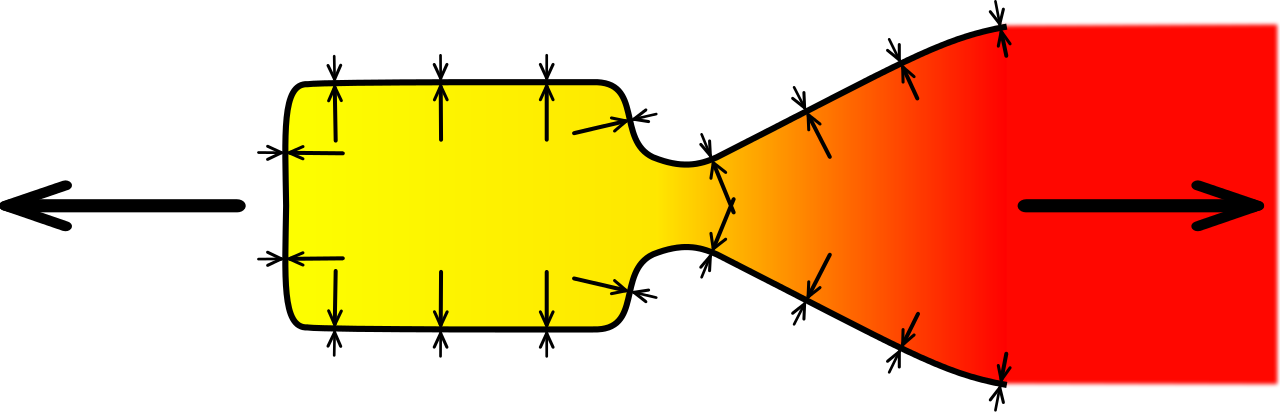 Rys. 1. Podpis rysunkuSpis literatury zamieszczamy tak jak przedstawiono to poniżej. Prosimy o zwrócenie uwagi na sposób przywoływania pozycji literaturowych oraz o przestrzeganie związanych z nim wymagań edytorskich.W przypadku grafik, zdjęć, tabel itp. należy przestrzegać zapisów licencyjnych związanych z ich wykorzystaniem, ustanowionych przez ich autorów (np. CC BY-SA 3.0).Przypominamy, iż do referatu należy obowiązkowo dołączyć wszystkie wymagane przez wydawnictwo na etapie publikacji oświadczenia. Ich aktualny spis znajduje się na stronie Wydawcy – Oficyny Wydawniczej Politechniki Wrocławskiej: http://www.oficyna.pwr.edu.pl/dla-autorow/.Ewentualne pytania dotyczące niniejszego szablonu należy kierować na adres skk@polsa.gov.plLiteraturaTwardowski P. et al., The History of Space Exploration, “Journal of Universe Exploration” 2021, Vol. 1, No. 1, p. 12, doi: 12.3456/joue1234567.Kopernik M. i in., Jak zatrzymać Słońce a ruszyć Ziemię, “Czasopismo Odkrywców” 2017, Nr 2, s. 1096–1101.Ciołkowski K., Teoria ruchu rakiety kosmicznej, Oficyna Wydawnicza Politechniki Wrocławskiej, Wrocław 2018.SilnikMateriały pędneIsp (w próżni)SilnikMateriały pędnesRS-25LOX/LH2453SRBAPCP268OMSNTO/MMH313F-1LOX/RP-1304